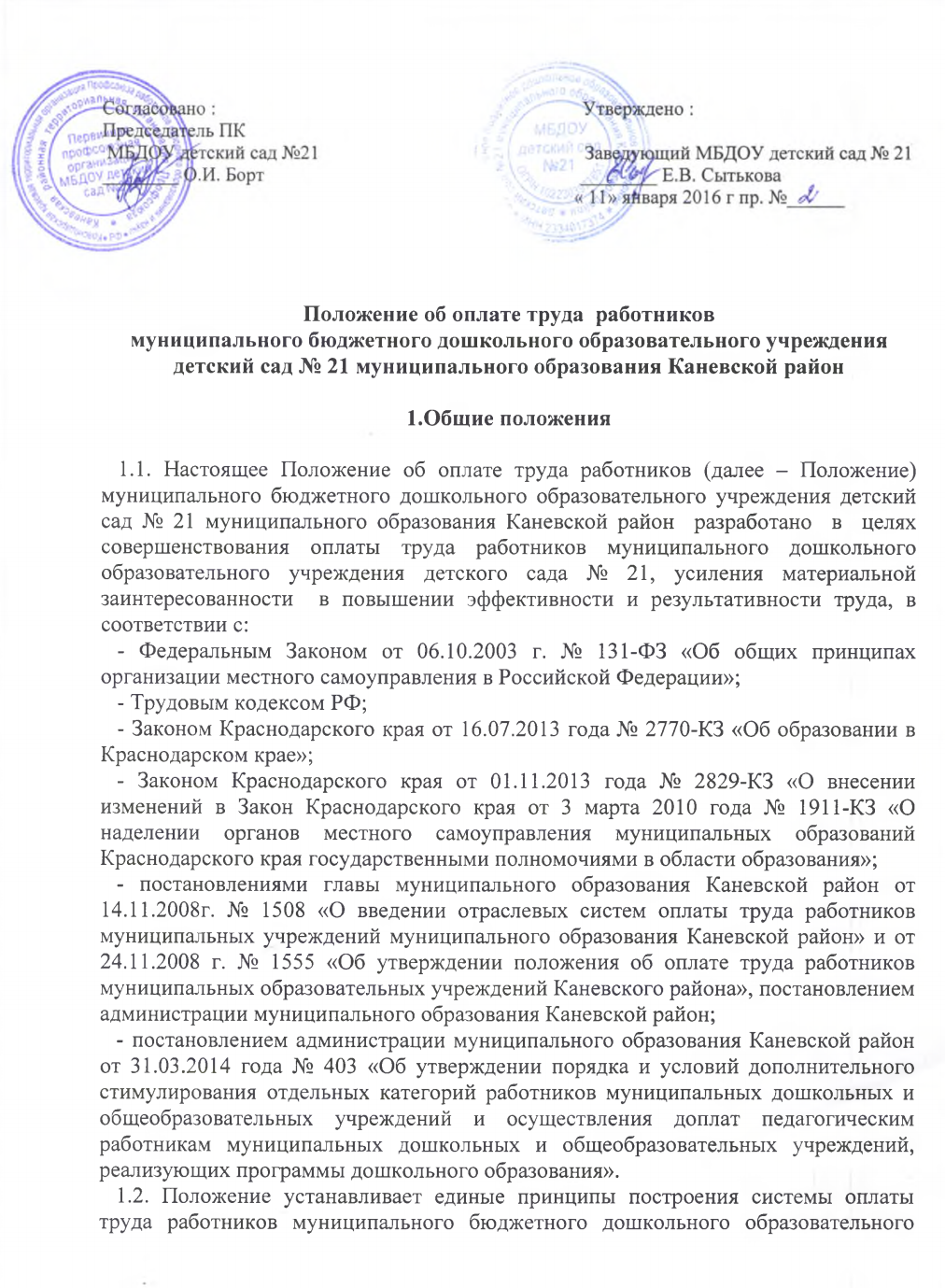 учреждения  детского сада № 21 (далее – МБДОУ ДС № 21), порядок формирования должностных окладов, а так же выплат стимулирующего и компенсирующего характера;   1.3. Настоящее Положение об оплате труда является локальным нормативным актом, регламентирующим оплату труда работников МБДОУ ДС № 21, распределения стимулирующей части фонда оплаты труда. Настоящее Положение об оплате труда принимается на общем собрании трудового коллектива, согласовывается с председателем ПК учреждения, утверждается и вводится в действие приказом заведующего детским садом.   1.4. Положение включает в себя:   - должностные оклады работников МБДОУ ДС № 21 в соответствии с приложением;    - порядок, условия установления и размеры выплат компенсационного характера;                                                                      - порядок, условия установления и размеры выплат стимулирующего характера;   - порядок оказания материальной помощи.    1.5. Оплата труда работников МБДОУ ДС № 21 устанавливается с учетом:    - единого тарифно-квалификационного справочника работ и профессий рабочих;   - единого квалификационного справочника должностей руководителей, специалистов и служащих;   - государственных гарантий по оплате труда;   - окладов (должностных окладов), ставок заработной платы по профессиональным квалификационным группам;   - перечня видов выплат компенсационного характера;   - перечня видов выплат стимулирующего характера;    - рекомендаций краевой трехсторонней комиссии по регулированию социально- трудовых отношений;   - согласования с председателем профсоюзного комитета работников МБДОУ ДС № 21.   1.6. Условия оплаты труда работника, в том числе размер оклада (должностного оклада), ставки заработной платы, компенсационные и стимулирующие выплаты являются обязательными для включения в трудовой договор.   1.7. Оплата труда работников, занятых по совместительству, а также на условиях неполного рабочего времени, или неполной рабочей недели, производится пропорционально отработанному времени, если иное не установлено федеральным законом, иными нормативными правовыми актами Российской Федерации, коллективным или трудовым договором.   1.8.Заработная плата предельными размерами не ограничивается.   1.9. Месячная заработная плата работников учреждений, отработавших норму рабочего времени и выполнивших нормы труда (трудовые обязанности), не может быть ниже утвержденного на федеральном уровне минимального размера оплаты труда.   1.10. Оплата труда работников МБДОУ ДС № 21 производится в пределах фонда оплаты труда, утвержденного в плане финансово-хозяйственной деятельности учреждения на соответствующий финансовый год и рассчитанного в соответствии с :   - нормативами финансового обеспечения образовательной деятельности (нормативами подушевого финансирования);   - норматива дополнительного стимулирования отдельных категорий работников образовательного учреждения;   - норматива для осуществления доплат педагогическим работникам образовательного учреждения.1.11. Срок действия Положения об оплате труда работников МБДОУ детский сад № 21 не ограничен и может быть пролонгирован. При необходимости в настоящее Положение могут быть внесены изменения и дополнения.2. Порядок и условия оплаты труда   2.1. Порядок исчисления заработной платы педагогическим работникам МБДОУ ДС № 21:   2.1.1. Минимальные размеры окладов (должностных окладов), ставок заработной платы педагогических работников определяются руководителем учреждения на основе требований к профессиональной подготовке и уровню квалификации, которые необходимы для осуществления соответствующей профессиональной деятельности. На основе расчетов и в пределах средств, предусмотренных на оплату труда работников, руководитель самостоятельно устанавливает оклады (должностные оклады), ставки заработной платы с учетом коэффициентов по профессиональным квалификационным уровням. Применение коэффициентов по профессиональным квалификационным уровням к минимальному окладу (должностному окладу), ставке заработной платы, установленной по профессиональной квалификационной группе и расходы на ежемесячную денежную компенсацию на обеспечение книгоиздательской продукцией и периодическими изданиями в сумме 115 рублей образуют новый оклад. Минимальный размер оклада (должностного оклада), ставок заработной платы по профессионально-квалификационным требованиям и размеры повышающих коэффициентов к минимальному размеру окладов (должностных окладов), ставкам заработной платы устанавливаются в соответствии с Положением об отраслевой системе оплаты труда работников муниципальных образовательных учреждений Каневского района.    2.1.2.Установленная работникам МБДОУ ДС № 21 при тарификации заработная плата выплачивается ежемесячно независимо от числа недель и рабочих дней в разные месяцы года. При невыполнении по не зависящим от работников МБДОУ ДС № 21 причинам объема учебной нагрузки, установленной при тарификации, уменьшение заработной платы не производится.   2.1.3. Продолжительность рабочего времени педагогических работников (норма часов педагогической работы за ставку заработной платы) в зависимости от должности и (или) специальности с учетом особенностей их труда определяется в соответствии с приказом Министерства образования  и науки РФ от 22.12.2014г. № 1601 «О продолжительности рабочего времени (норме часов педагогической работы за ставку заработной платы) педагогических работников и о порядке определения учебной нагрузки педагогических работников, оговариваемых в трудовом договоре».   2.2. Оплата труда медицинских работников, не относящихся к сфере образования, осуществляется в соответствии с отраслевыми условиями оплаты труда, установленными в Каневском районе для данной категории работников.   Компенсационные и стимулирующие выплаты указанным работникам производятся по условиям оплаты труда МБДОУ ДС № 21.3. Порядок и условия установления                                                                   выплат стимулирующего характера   3.1. Положением об оплате и стимулировании труда работников  МБДОУ ДС      № 21 может быть предусмотрено установление работникам повышающих коэффициентов к окладу (должностному окладу), ставке заработной платы:   - повышающий  коэффициент  к окладу (должностному окладу), ставке заработной платы за квалификационную категорию;   - персональный повышающий  коэффициент  к окладу (должностному окладу), ставке заработной платы;   - повышающий  коэффициент  к окладу за ученую степень, почетное звание;   Решение о введении соответствующих норм принимается учреждением с учетом обеспечения выплат финансовыми средствами. Размер выплат по повышающему  коэффициенту  к окладу (должностному окладу), ставке заработной платы определяется путем умножения оклада работника на повышающий коэффициент.   Применение повышающих  коэффициентов не образует новый оклад (должностной оклад), ставку заработной платы и не учитывается при исчислении иных стимулирующих и компенсационных выплат, устанавливаемых в процентном отношении к окладу.    Повышающие  коэффициенты  к окладу (должностному окладу), ставке заработной платы устанавливаются на определенный период времени в течение соответствующего календарного года, за исключением повышающих  коэффициентов за квалификационную категорию.   3.2.  Повышающий  коэффициент  к окладу (должностному окладу), ставке заработной платы за квалификационную категорию устанавливается с целью стимулирования педагогических работников к профессиональному росту путем повышения профессиональной квалификации  и компетентности.    Размеры повышающего коэффициента:   0,15 – при наличии высшей квалификационной категории;   0,10 – при наличии первой квалификационной категории;   0,05 – при наличии второй квалификационной категории;   При наличии вакантных ставок в тарификационных списках и в штатном расписании предусматривается планирование бюджетных средств на осуществление доплаты за квалификационную категорию с повышающим коэффициентом к окладу (должностному окладу),  ставке заработной платы – 0,10.   3.3. В целях сохранения заинтересованности педагогических работников в выполнении педагогической работы по иной должности,  по которой не установлена квалификационная категория,  устанавливать повышающий коэффициент к окладу (должностному окладу),  ставке заработной платы с учетом имеющейся квалификационной категории, если совпадают должностные обязанности, профили работы, в следующих случаях:    Сохранять на период до 1 года выплату стимулирующего характера за квалификационную категорию педагогическим работникам с учетом имеющейся у них квалификационной категории, приступивших к работе после:   - длительной нетрудоспособности;   - нахождения в отпуске по беременности и родам, уходу за ребенком;   - нахождения в отпуске;   - возобновление педагогической работы после ее прекращения в связи с ликвидацией образовательного учреждения или уходом на пенсию, не зависимо от ее вида;   - истечение срока действия квалификационной категории у работника, которому до пенсии по старости (возрасту) осталось не более 1 года.   3.4. Повышающий  коэффициент  к окладу (должностному окладу), ставке заработной платы за ученую степень, почетное звание устанавливается работникам, которым присвоена ученая степень, почетное звание при соответствии почетного звания, ученой степени профилю педагогической деятельности или преподаваемых дисциплин.   Размеры повышающего коэффициента:- 0,075 – за почетное звание «Заслуженный», «Народный»;- 0,15 – за ученую степень доктора наук.   Повышающий  коэффициент за ученую степень, почетное звание устанавливается по одному из имеющихся оснований, имеющему большее значение.   Размер выплат по повышающему  коэффициенту  к окладу (должностному окладу), ставке заработной платы определяется путем умножения оклада работника на повышающий  коэффициент.     3.5. Положением об оплате и стимулировании труда работников  МБДОУ ДС № 21 может быть предусмотрено установление работникам стимулирующих надбавок  к окладу (должностному окладу), ставке заработной платы:- стимулирующая надбавка за интенсивность и высокие результаты работы; - стимулирующая надбавка за качество выполняемых работ;- стимулирующая надбавка за сложность и напряженность выполняемых работ;- стимулирующая надбавка за выслугу лет.- стимулирующая надбавка в целях сохранения достигнутого уровня заработной платы;- стимулирующая надбавка педагогическим работникам в целях достижения  целевых показателей средней заработной платы педагогических работников по «дорожной карте».   Установление стимулирующих надбавок осуществляется по решению руководителя МБДОУ ДС № 21 в пределах бюджетных ассигнований на оплату труда работников, а также средств от предпринимательской и иной, приносящей доход деятельности, направленных на оплату труда работников.   3.6. Работникам МБДОУ ДС № 21 могут быть установлены стимулирующие доплаты к окладу (должностному окладу) по решению комиссии МБДОУ ДС № 21 по распределению стимулирующих выплат:   3.6.1. педагогическим работникам за качественную подготовку и проведение мероприятий, связанных с уставной деятельностью учреждения - до 7000 руб.   3.6.2 за выполнение обязанностей председателя ПК, инспектора по охране прав детства – до1000 руб.;   3.6.3 за качественную работу по эстетическому оформлению образовательного учреждения, - до 2000 руб.   3.6.4 за участие и победу в конкурсах педагогического мастерства (уровень ДОУ до 1000 руб.; муниципальный уровень до 2000 руб.; краевой уровень до 3000 руб.);   3.6.5. за участие и победу воспитанников в детских творческих конкурсах по уровням (уровень ДОУ до 1000 руб.; муниципальный уровень до 2000 руб.; краевой уровень до 3000 руб.);   3.6.6. за участие работников в детских утренниках в качестве персонажей, подготовку, разработку, изготовление атрибутов к сценариям до 3000 руб. - всем работникам;   3.6.7 - за разработку и внедрение новых эффективных программ, методик, форм (обучения,  организации и управления учебным процессом), создание краевых экспериментальных площадок, применение в работе достижений науки, передовых методов труда, высокие достижения в работе - до 5000,00руб   3.6.8.- за выполнение особо важных или срочных работ (на срок их проведения)- до 5000,00руб   3.6.9. за реализацию инновационной проектной деятельности – до 3000 руб.;   3.6.10. за качественное ведение номенклатурной документации – до 3000 руб. (ответственным, назначенным по приказу);   3.6.11. за инициативу, творчество и применение в работе современных форм и методов организации труда – до 3000 руб.;   3.6.12. за организацию работы по повышению квалификации педагогов ДОУ – до 3000 руб. (старшему воспитателю);   3.6.13 за результативные показатели по итогам проверок – до 3000 руб.;   3.6.14. за организацию работы в группе кратковременного пребывания – до 3000 руб.;   3.6.15. за качественную подготовку групповых помещений к новому учебному году – до 5000 руб. (всем работникам);   3.6.16. за применение в образовательном процессе информационных технологий – до 3000 руб.;   3.6.17. за обеспечение функционирования сайта МБДОУ ДС № 21 – до 3000 руб. (ответственным, назначенным по приказу);    3.6.18. за отсутствие задолженности  по родительской плате за отчетный период – до 2000 руб.;   3.6.19. за сложность и напряженность в работе, связанной с повышенной нормативной наполняемостью групп – до 3000 руб.;   3.6.20. за выполнение работ, не входящих в круг должностных обязанностей – до 5000 руб.;   3.6.21. за стабильно высокие показатели результативности работы – до 3000 руб. (всем работникам);   3.6.22. за осуществление качественного контроля за работой сотрудников пищеблока, младшего обслуживающего персонала, воспитателей по выполнению требований СанПиН – до 3000 руб. (медицинской сестре);   3.6.23. за качество и оперативность работы, за работу с архивом, пенсионным фондом - до 5000руб.;   3.6.24.  за проведение работы по пожарной безопасности, работы по охране труда и работы по предотвращению терроризма - до 3000 руб.;   3.6.25. за работу с дезраствором – до 3000 руб. (всем работникам, работающим с дезраствором);   3.6.26. за работу в горячем цехе – до 2000 руб. (работникам пищеблока);   3.6.27.  за благоустройство и озеленение  территории МБДОУ ДС № 21, игровых участков, спортивной площадки, цветников, экологической тропы  и других участков, связанных с  образовательным процессом, за работу на приусадебном участке – до 3000 руб.;   3.6.28. за разъездной характер работы – до 3000 руб. (кладовщику).   Конкретный размер стимулирующей выплаты по пунктам 3.6.1. – 3.6.28. определяет комиссия по стимулированию в пределах финансовых ресурсов МБДОУ ДС № 21.    3.7. Стимулирующая надбавка за выслугу лет устанавливается педагогическим работникам за стаж педагогической работы, другим работникам в зависимости от общего количества лет, проработанных в учреждениях образования.   Размеры (в процентах от оклада):        - при выслуге лет от 1 до 5 лет - 5%;        - при выслуге лет от 5 до 10лет - 10%;        - при выслуге лет от 10 лет и выше  - 15%.   При наличии вакантных ставок в тарификационных списках и в штатном расписании предусматривается планирование бюджетных средств на осуществление доплаты за выслугу лет к окладу (должностному окладу),  ставке заработной платы с повышающим коэффициентом  в размере 10%.   3.8.  Доплаты педагогическим работникам  в сумме 3000 руб.(заместители заведующего, если их работа связана с методической (научно-методической) работой, старшие воспитатели, воспитатели, учителя-логопеды, логопеды, учителя-дефектологи, музыкальные руководители, концертмейстеры, инструкторы по физической культуре, педагоги-психологи, педагоги дополнительного образования, социальные педагоги, педагоги-организаторы).      Доплаты педагогическим работникам устанавливаются из расчета 3000рублей за ставку заработной платы, но не более 3000 рублей в месяц одному работнику в одном учреждении.   Педагогическим работникам, выполняющим объем работ менее нормы рабочего времени за ставку заработной платы (работающим менее чем на одну ставку), в том числе принятым по совместительству из других учреждений, доплата устанавливается пропорционально отработанному времени.   Лицам, работающим на условиях совмещения профессий (должностей), а также исполняющим обязанности временно отсутствующих педагогических работников, указанных в пункте 2 настоящего Порядка, доплата производится пропорционально отработанному времени по совмещаемой (временно совмещаемой) должности, если по своей основной должности работник не получает указанную доплату или получает ее не в полном размере.   Предельный размер доплаты, выплачиваемой одному педагогическому работнику в одном учреждении по всем основаниям, не может  превышать 3000 рублей в месяц.   В случае если месяц, за который производится доплата, отработан не полностью, установленная доплата выплачивается пропорционально отработанному времени.   3.9. Стимулирующие выплаты отдельным категориям работников в сумме 3000 руб.  1. педагогические работники: старшие воспитатели, воспитатели, учителя логопеды, логопеды, учителя дефектологи, музыкальные руководители, концертмейстеры, инструкторы по физической культуре, педагоги – психологи, педагоги дополнительного образования, социальные педагоги, педагоги - организаторы;2. учебно - вспомогательный персонал - помощник воспитателя; 3. медицинские работники: старшая медицинская сестра, медицинская сестра;  4. обслуживающий персонал: водитель мототранспортных средств, грузчик, дворник, истопник, кастелянша, кладовщик, кухонный рабочий, машинист (кочегар) котельной, машинист по стирке и ремонту спецодежды, мойщик посуды, оператор котельной,  повар, рабочий по комплексному обслуживанию и ремонту зданий, слесарь-электрик, сторож (вахтер), уборщик служебных помещений, швея.    Выплаты производить исходя из фактически отработанного времени в календарном месяце по основному месту работы и по основной должности, а так же пропорционально занятости.    3.10. Стимулирующая надбавка педагогическим работникам в целях достижения  целевых показателей средней заработной платы педагогических работников по «дорожной карте» в сумме до 5000,0 (включительно) руб. в месяц осуществляется следующим педагогическим работникам:старшие воспитатели, воспитатели, учителя - логопеды, учителя - дефектологи, музыкальные руководители, концертмейстеры, инструкторы по физической культуре, педагоги -психологи, педагоги дополнительного образования, социальные педагоги, педагоги-организаторы.   Выплата производится исходя из фактически отработанного времени в календарном месяце по основному месту работы и по основной должности, а так же пропорционально занятости.     Указанная выплата может быть уменьшена или отменена при ухудшении показателей в работе педагогических работников МБДОУ ДС № 21.3.11. При отсутствии финансовых ресурсов (перерасходе по фонду оплаты труда учреждения), заведующий МБДОУ Д/С № 21 может приостановить выплаты стимулирующего характера или отменить их, предупредив работников об этом в установленном законодательством порядке.4. Порядок и условия установления                                                                              выплат компенсационного характера   4.1. Работникам МБДОУ ДС № 21 могут быть осуществлены следующие выплаты компенсационного характера:   - за совмещение профессий (должностей);   - за расширение зон обслуживания;- за увеличение объема работы или исполнение обязанностей временно отсутствующего работника без освобождения от работы, определенной трудовым договором;   -специалистам за работу в сельской местности -25%К специалистам МБДОУ ДС № 21, которым установлена компенсационная выплата в размере 25% относятся: заведующий, педагогические работники и старшая медицинская сестра.   - за специфику работы учителю-логопеду -20%   - за работу в ночное время, за работу в выходные и нерабочие праздничные дни,     за сверхурочную работу – в соответствии с законодательством РФ.4.2. Доплата за ночное время устанавливается за каждый час работы в ночное время. В соответствии с нормами Трудового Законодательства Российской Федерации, ночным считается время с 22.00 до 6.00 часов.   4.3. Повышенная оплата за работу в выходные и нерабочие праздничные дни производится работникам, привлекающийся к работе в выходные и нерабочие праздничные дни в соответствии нормами Трудового Законодательства Российской Федерации.4.4. Доплата за совмещение профессий (должностей) устанавливается работнику при совмещении им профессий (должностей). Размер доплаты и срок, на который она устанавливается, определяется по соглашению сторон трудового договора с учетом содержания и (или) объема дополнительной работы.   4.5. Доплата за расширение зон обслуживания устанавливается работнику при расширении зон обслуживания. Размер доплаты и срок, на который она устанавливается, определяется по соглашению сторон трудового договора с учетом содержания и (или) объема дополнительной работы.   4.6. Доплата за увеличение объема работы или исполнение обязанностей временно отсутствующего работника без освобождения от работы, определенной трудовым договором, устанавливается работнику в случае увеличения установленного ему объема работы или возложения на него обязанностей временно отсутствующего работника без освобождения от работы, определенной трудовым договором. Размер доплаты и срок, на который она устанавливается по соглашению сторон трудового договора с учетом содержания и (или) объема дополнительной работы.          4.7. Выплаты компенсационного характера устанавливаются к окладу (должностному окладу), ставке заработной платы работников без учета применения повышающих коэффициентов к окладу (за исключением коэффициентов по профессиональным квалификационным уровням) и  стимулирующих выплат.5. Порядок и условия                                                                                               премирования работников учреждения   5.1. В целях поощрения работников за выполненную работу в соответствии с Перечнем видов выплат стимулирующего характера в МБДОУ ДС № 21 установлены премии:- премия за качество выполняемых работ;- премия к юбилейным датам и профессиональным праздникам.   Премирование осуществляется по решению руководителя учреждения в пределах бюджетных ассигнований на оплату труда работников учреждения МБДОУ ДС     № 21   5.2. Премия за качество выполняемых работ выплачивается работникам единовременно в размере до 5 должностных окладов:   - при поощрении Президентом Российской Федерации, Правительством Российской Федерации, администрации (губернатором) Краснодарского края;    - при присвоении почетных званий Российской Федерации и Краснодарского края, награждении  орденом отличия Российской Федерации;   - при награждении орденами и медалями Российской Федерации и Краснодарского края;      5.3. Премия к юбилейным датам и праздникам выплачивается работникам единовременно в размере до 3000,0 руб..   Юбилейными датами считаются:   -  день рождения работников 50 лет, 55 лет;   -  стаж работы в МБДОУ № 21 - 20,30,40,50 лет.   Премия выплачивается в пределах имеющихся средств.   Премии, предусмотренные настоящим Положением, учитываются в составе средней заработной платы для исчисления отпусков, пособий по временной нетрудоспособности и т.д.6. Материальная помощь   6.1. Из фонда оплаты труда учреждения работникам может быть выплачена материальная помощь при наличии экономии фонда заработной платы:   Выплаты материальной помощи устанавливаются:   - в случае тяжелой болезни, операции;   - в случае бракосочетания;   - в случае смерти близкого родственника;   - в случае пожара.   6.2. Решение о выплате материальной помощи и ее конкретных размерах принимает заведующий МБДОУ ДС № 21 на основании письменного заявления работника.7. Оплата труда заведующего МБДОУ ДС № 21       Оплата труда заведующего МБДОУ ДС № 21 определяется в соответствии с Положением об оплате труда руководителей муниципальных дошкольных образовательных учреждений муниципального образования Каневской район, утвержденного приказом управления образования администрации муниципального образования Каневской район от 9 апреля 2014 года № 552-а.8. Штатное расписание   8.1. Штатное расписание МБДОУ № 21 формируется и утверждается заведующим МБДОУДС № 21 в пределах выделенного фонда оплаты труда.   8.2. Внесение изменений в штатное расписание производится на основании приказа  заведующего МБДОУ ДС № 21.   8.3. В штатном расписании указываются должности работников, численность, оклады (должностные оклады), ставки заработной платы, все виды выплат компенсационного и стимулирующего характера, и другие обязательные выплаты, установленные законодательством и другими нормативными правовыми актами в сфере оплаты труда, производимые работникам, зачисленным в штатные должности.   8.4. Численный состав работников учреждения должен быть достаточным для гарантированного выполнения его функций, задач и объемов работ, установленных учредителем.ПРИЛОЖЕНИЕк Положению об оплате труда  работников муниципального бюджетного дошкольного образовательного учреждения детский сад № 21 муниципального образования Каневской районМинимальные размеры окладов (должностных окладов), ставок заработной платы работников по профессиональным квалификационным группам (ПКГ) и размеры повышающих коэффициентов к минимальным размерам окладов (должностных окладов) ставок заработной платы по занимаемым должностямМинимальные размеры окладов общих профессий рабочих:Должность, по которой установлена квалификационная категорияДолжность, по которой может учитываться квалификационная категория, установленная по должности, указанной в графе 112Учитель, преподавательВоспитатель (независимо от места работы); социальный педагог, педагог-организатор; педагог дополнительного образованияВоспитательСтарший воспитательРуководитель физического воспитанияУчитель, преподаватель физической культуры (физического воспитания), инструктор по физической культуреУчитель-дефектолог, учитель-логопедУчитель-дефектолог, учитель-логопед, воспитатель, педагог дополнительного образованияУчитель, преподаватель музыкиМузыкальный руководитель, концертмейстерСтарший тренер-преподаватель, тренер-преподавательУчитель, преподаватель физической культуры (физического воспитания), инструктор по физической культуре№ п/пПрофессиональная группа/квалификационный уровеньПовышающие коэффициенты11. Должности педагогических работников1. Должности педагогических работников1Минимальный размер должностного оклада – 6723 рублей.Минимальный размер должностного оклада – 6723 рублей.1.11 квалификационный уровень:инструктор по труду; инструктор по физической культуре; музыкальный руководитель; старший вожатый0,001.22 квалификационный уровень:инструктор- методист, концертмейстер, педагог дополнительного образования, педагог-организатор, социальный педагог0,081.33 квалификационный уровень:воспитатель, мастер производственного обучения, методист, педагог-психолог, старший инструктор методист, старший педагог дополнительного образования, тьютер0,091.44 квалификационный уровень:преподаватель, преподаватель-организатор основ безопасности жизнедеятельности, руководитель физического воспитания, старший воспитатель, методист, учитель, учитель-дефектолог, учитель-логопед (логопед) 0,1022. Должности работников учебно-вспомогательного персонала2. Должности работников учебно-вспомогательного персонала2Минимальный размер оклада – 4237 рублей.Минимальный размер оклада – 4237 рублей.2.1помощник воспитателя0,0033. Общеотраслевые должности служащих первого уровня3. Общеотраслевые должности служащих первого уровня3Минимальный размер должностного оклада – 4167 рублейМинимальный размер должностного оклада – 4167 рублей3.1делопроизводитель0,004Средний медицинский персоналСредний медицинский персонал4Минимальный размер должностного оклада  - 4884рублейМинимальный размер должностного оклада  - 4884рублей4.1Старшая медицинская сестра0,32Квалификационный разряд работМинимальный размер  оклада, руб.1 разряд работ в соответствии с Единым тарифно- квалификационным справочником работ и профессий рабочих  (дворник, кастелянша, кладовщик, кухонный работ чий, машинист по стирке и ремонту спецодежды, повар, рабочий по комплексному обслуживанию и ремонту зданий, сторож (вахтер), уборщик служебных помещений3882Заведующий муниципального бюджетного дошкольного образовательного учреждения детский сад № 21 муниципального образования Каневской район                                             Сытькова Е.В.